                                            บันทึกข้อความ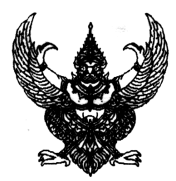 ส่วนราชการ   .....................................................................................................................................................ที่  ...........................................				วันที่.............................................................เรื่อง	รายงานการประเมินผลสัมฤทธิ์ของการพัฒนาบุคลากรเรียน	อธิการบดีสิ่งที่ส่งมาด้วย	แบบรายงานการประเมินผลสัมฤทธิ์ของการพัฒนาบุคลากร		จำนวน ๑ ชุดตามคำสั่ง (มหาวิทยาลัย/คณะวิทยาการจัดการ) ที่ .............../...............  ลงวันที่ .........
เดือน..................... พ.ศ. .....................  ได้อนุญาตให้ข้าพเจ้า ........................................................  ตำแหน่ง............................................  คณะวิทยาการจัดการ  ไปราชการเพื่อเข้าร่วม..................................................
....................................................................................................................  วันที่ ......... เดือน..................... พ.ศ. ...............  ณ  ....................................................................................................................................... นั้น  จึงขอส่งรายงานการประเมินผลสัมฤทธิ์ของการพัฒนาบุคลากรการเข้าร่วมสัมมนาดังกล่าวจึงเรียนมาเพื่อโปรดพิจารณา(.......................................................)ตำแหน่ง.................................................